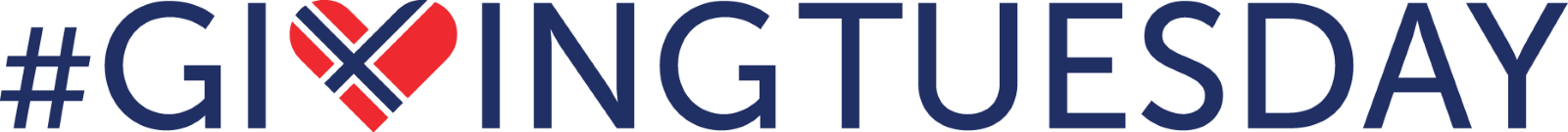 Vil du være med NMS og kirken i Thailand i kampen mot menneskehandel?Bli med _________________________________menighet på årets Giving Tuesday-aksjon:<< sett inn info om innsamlingsmetode. Bruk qr-kode (om mulig)>>80 kr gir et Lørdagsklubb-barn et sunt og godt måltid hver lørdag i en måned.200 kr gir et barn fra en fjellandsby mulighet til å reise frem og tilbake fra skolen (reisestipend). Skolegang gjør barna mindre sårbare for menneskehandel.500 kr gir en kommende mamma på Nådehjemmet kurs og opplæring i morsrollen.1500 kr gir et barn fra Klong Toey-slummen en tryggere hverdag gjennom Lovsangshjemmet Barnehage. Dette dekker alle kostnadene i en måned, i et land der barnehageplasser ikke er statsstøttet.Takk for bidraget! Sammen forandrer vi verden